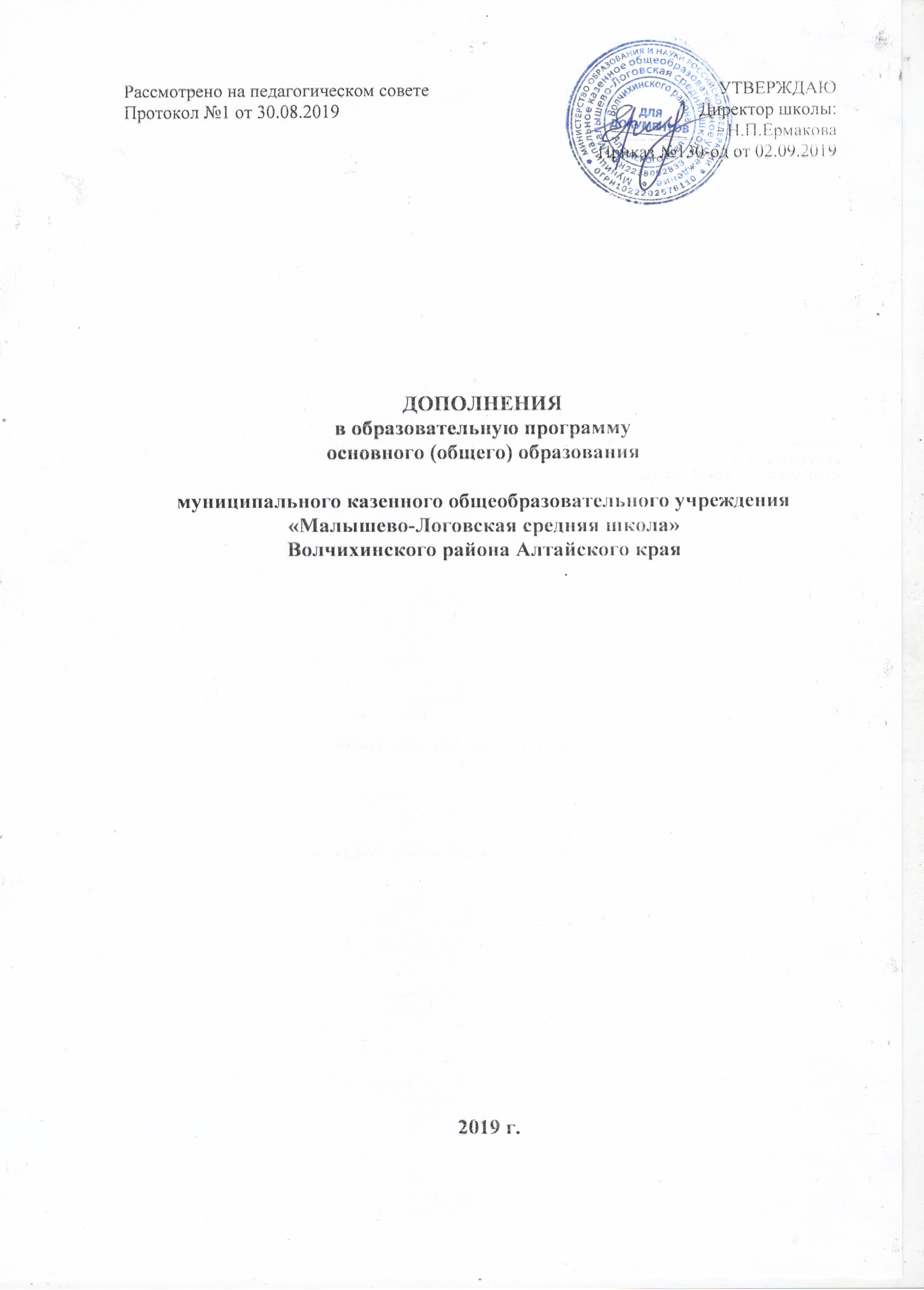 В п.1.2.5. «Предметные результаты» на стр.14 дополнить текстом следующего содержания:Планируемые      результаты      освоения      обучающимися      основной      образовательной программы основного общего образованияНа стр.18 п. 1.2.5.1 дополнить текстом следующего содержания: «Родной язык и родная литература».Изучение предметной области "Родной язык и родная литература" должно обеспечить:воспитание ценностного отношения к родному языку и родной литературе как хранителю культуры, включение в культурно-языковое поле своего народа;приобщение к литературному наследию своего народа;формирование причастности к свершениям и традициям своего народа, осознание исторической преемственности поколений, своей ответственности за сохранение культуры народа;обогащение активного и потенциального словарного запаса, развитие у обучающихся культуры владения родным языком во всей полноте его функциональных возможностей в соответствии с нормами устной и письменной речи, правилами речевого этикета;получение знаний о родном языке как системе и как развивающемся явлении, о его уровнях и единицах, о закономерностях его функционирования, освоение базовых понятий лингвистики, формирование аналитических умений в отношении языковых единиц и текстов разных функционально-смысловых типов и жанров.Предметные результаты изучения предметной области "Родной язык и родная литература" должны отражать:Родной   язык:   1)   совершенствование   видов   речевой   деятельности   (аудирования,   чтения, говорения   и   письма),   обеспечивающих   эффективное   взаимодействие   с   окружающими людьми в ситуациях формального и неформального межличностного и межкультурного общения;2)	понимание определяющей роли языка в развитии интеллектуальных и творческих
способностей личности в процессе образования и самообразования;использование коммуникативно-эстетических возможностей родного языка;расширение и систематизацию научных знаний о родном языке; осознание взаимосвязи его уровней и единиц; освоение базовых понятий лингвистики, основных единиц и грамматических категорий родного языка;5)	формирование навыков проведения различных видов анализа слова (фонетического,
морфемного, словообразовательного, лексического, морфологического), синтаксического
анализа словосочетания и предложения, а также многоаспектного анализа текста;6) обогащение активного и потенциального словарного запаса, расширение объема используемых в речи грамматических средств для свободного выражения мыслей и чувств на родном языке адекватно ситуации и стилю общения;7)	овладение основными стилистическими ресурсами лексики и фразеологии родного
языка,	основными	нормами	родного	языка	(орфоэпическими,	лексическими,
грамматическими, орфографическими, пунктуационными), нормами речевого этикета;
приобретение опыта их использования в речевой практике при создании устных и
письменных высказываний; стремление к речевому самосовершенствованию;8)	формирование ответственности за языковую культуру как общечеловеческую ценность.Родная литература:1) осознание значимости чтения и изучения родной литературы для своего дальнейшего развития; формирование потребности в систематическом чтении как средстве познания мира и себя в этом мире, гармонизации отношений человека и общества, многоаспектного диалога;2) понимание родной литературы как одной из основных национально-культурных ценностей народа, как особого способа познания жизни;3)	обеспечение культурной самоидентификации, осознание коммуникативно- эстетических
возможностей родного языка на основе изучения выдающихся произведений культуры
своего народа, российской и мировой культуры;4)	воспитание квалифицированного читателя со сформированным эстетическим вкусом,
способного аргументировать свое мнение и оформлять его словесно в устных и письменных
высказываниях разных жанров, создавать развернутые высказывания аналитического и
интерпретирующего характера, участвовать в обсуждении прочитанного, сознательно
планировать свое досуговое чтение;5)	развитие способности понимать литературные художественные произведения,
отражающие разные этнокультурные традиции;овладение процедурами смыслового и эстетического анализа текста на основе понимания принципиальных отличий литературного художественного текста от научного, делового, публицистического и т.п., формирование умений воспринимать, анализировать, критически оценивать и интерпретировать прочитанное, осознавать художественную картину жизни, отраженную в литературном произведении, на уровне не только эмоционального восприятия, но и интеллектуального осмысления».Дополнить п.1.2.5.2. Второй иностранный язык (немецкий язык)Коммуникативные умения Говорение. Диалогическая речь Выпускник научится:•	вести диалог (диалог этикетного характер, диалог-расспрос, диалог
побуждение к действию; комбинированный диалог) в стандартных ситуациях
неофициального общения в рамках освоенной тематики, соблюдая нормы
речевого этикета, принятые в стране изучаемого языка.Выпускник получит возможность научиться:вести диалог-обмен мнениями;брать и давать интервью;вести диалог-расспрос на основе нелинейного текста (таблицы, диаграммы и т. д.)Говорение. Монологическая речь Выпускник научится:строить связное монологическое высказывание с опорой на зрительную наглядность и/или вербальные опоры (ключевые слова, план, вопросы) в рамках освоенной тематики;описывать события с опорой на зрительную наглядность и/или вербальную опору (ключевые слова, план, вопросы);давать краткую характеристику реальных людей и литературных персонажей;передавать основное содержание прочитанного текста с опорой или без опоры на текст, ключевые слова/план/вопросы;описывать картинку/фото с опорой или без опоры на ключевые слова/план/вопросы.Выпускник получит возможность научиться:делать сообщение на заданную тему на основе прочитанного;комментировать факты из прочитанного/прослушанного текста, выражать и аргументировать свое отношение к прочитанному/прослушанному;кратко высказываться без предварительной подготовки на заданную тему в соответствии с предложенной ситуацией общения;кратко высказываться с опорой на нелинейный текст (таблицы, диаграммы, расписание и т. п.)•	кратко излагать результаты выполненной проектной работы.
АудированиеВыпускник научится:воспринимать на слух и понимать основное содержание несложных аутентичных текстов, содержащих некоторое количество неизученных языковых явлений;воспринимать на слух и	понимать нужную/интересующую/запрашиваемую информацию в аутентичных текстах, содержащих как изученные языковые явления, так и некоторое количество неизученных языковых явлений.Выпускник получит возможность научиться:выделять основную тему в воспринимаемом на слух тексте;использовать контекстуальную или языковую догадку при восприятии на слух текстов, содержащих незнакомые слова.ЧтениеВыпускник научится:читать и понимать основное содержание несложных аутентичных текстов, содержащие отдельные неизученные языковые явления;читать и находить в несложных аутентичных текстах, содержащих отдельные	неизученные	языковые явления, нужную/интересующую/запрашиваемую   информацию,   представленную   в явном и в неявном виде;читать и полностью понимать несложные аутентичные тексты, построенные на изученном языковом материале;•	выразительно читать вслух небольшие построенные на изученном
языковом материале аутентичные тексты, демонстрируя понимание
прочитанного.Выпускник получит возможность научиться:устанавливать причинно-следственную взаимосвязь фактов и событий, изложенных в несложном аутентичном тексте;восстанавливать текст из разрозненных абзацев или путем добавления выпущенных фрагментов.Письменная речь Выпускник научится:заполнять анкеты и формуляры, сообщая о себе основные сведения (имя, фамилия, пол, возраст, гражданство, национальность, адрес и т. д.);писать короткие поздравления с днем рождения и другими праздниками, с употреблением формул речевого этикета, принятых в стране изучаемого языка, выражать пожелания (объемом 30-40 слов, включая адрес);писать личное письмо в ответ на письмо-стимул с употреблением формул речевого этикета, принятых в стране изучаемого языка: сообщать краткие сведения о себе и запрашивать аналогичную информацию о друге по переписке; выражать благодарность, извинения, просьбу; давать совет и т. д. (объемом 120 слов, включая адрес);писать небольшие письменные высказывания с опорой на образец/план.Выпускник получит возможность научиться:делать краткие выписки из текста с целью их использования в собственных устных высказываниях;писать электронное письмо (e-mail) зарубежному другу в ответ на электронное письмо-стимул;составлять план/тезисы устного или письменного сообщения;кратко излагать в письменном виде результаты проектной деятельности;•	писать небольшое письменное высказывание с опорой на нелинейный
текст (таблицы, диаграммы и т. п.).Языковые навыки и средства оперирования ими Орфография и пунктуация Выпускник научится:правильно писать изученные слова;правильно ставить знаки препинания в конце предложения: точку в конце повествовательного предложения, вопросительный знак в конце вопросительного предложения, восклицательный знак в конце восклицательного предложения;расставлять в личном письме знаки препинания, диктуемые его форматом, в соответствии с нормами, принятыми в стране изучаемого языка.Выпускник получит возможность научиться:•	сравнивать и анализировать буквосочетания немецкого языка и их
транскрипцию.Фонетическая сторона речи Выпускник научится:различать на слух и адекватно, без фонематических ошибок, ведущих к сбою коммуникации, произносить слова изучаемого иностранного языка;соблюдать правильное ударение в изученных словах;различать коммуникативные типы предложений по их интонации;членить предложение на смысловые группы;адекватно, без ошибок, ведущих к сбою коммуникации, произносить фразы с точки зрения их ритмико-интонационных особенностей (побудительное предложение; общий, специальный, альтернативный и разделительный вопросы), в том числе, соблюдая правило отсутствия фразового ударения на служебных словах.Выпускник получит возможность научиться:•	выражать модальные значения, чувства и эмоции с помощью
интонации;Лексическая сторона речи Выпускник научится:узнавать в письменном и звучащем тексте изученные лексические единицы (слова, словосочетания, реплики-клише речевого этикета), в том числе многозначные в пределах тематики основной школы;употреблять в устной и письменной речи в их основном значении изученные лексические единицы (слова, словосочетания, реплики-клише речевого этикета), в том числе многозначные, в пределах тематики основной школы в соответствии с решаемой коммуникативной задачей;соблюдать существующие в немецком языке нормы лексической сочетаемости;распознавать и образовывать родственные слова с использованием словосложения и конверсии в пределах тематики основной школы в соответствии с решаемой коммуникативной задачей;•	распознавать и образовывать родственные слова с использованием
аффиксации в пределах тематики основной школы в соответствии с
решаемой коммуникативной задачей:глаголы;имена существительные;имена прилагательные;наречия;имена существительные, имена прилагательные, наречия при помощи отрицательных префиксов;числительные.Выпускник получит возможность научиться:распознавать и употреблять в речи в нескольких значениях многозначные слова, изученные в пределах тематики основной школы;знать различия между явлениями синонимии и антонимии; употреблять в речи изученные синонимы и антонимы адекватно ситуации общения;распознавать и употреблять в речи наиболее распространенные фразовые глаголы;распознавать принадлежность слов к частям речи по аффиксам;распознавать и употреблять в речи различные средства связи в тексте для обеспечения его целостности;использовать языковую догадку в процессе чтения и аудирования (догадываться о значении незнакомых слов по контексту, по сходству с русским/ родным языком, по словообразовательным элементам).Грамматическая сторона речи Выпускник научится:оперировать в процессе устного и письменного общения основными синтаксическими конструкциями и морфологическими формами в соответствии с коммуникативной задачей в коммуникативно-значимом контексте:распознавать и употреблять в речи различные коммуникативные типы предложений: повествовательные (в утвердительной и отрицательной форме) вопросительные (общий, специальный, альтернативный и разделительный вопросы), побудительные (в утвердительной и отрицательной форме) и восклицательные;распознавать и употреблять в речи распространенные и нераспространенные простые предложения, в том числе с несколькими обстоятельствами, следующими в определенном порядке;распознавать и употреблять в речи сложносочиненные предложения с сочинительными союзами;распознавать и употреблять в речи сложноподчиненные предложения с союзами и союзными словами;использовать косвенную речь в утвердительных и вопросительных предложениях в настоящем и прошедшем времени;•	распознавать и употреблять в речи имена существительные в
единственном числе и во множественном числе, образованные по правилу;•	распознавать и употреблять в речи существительные с
определенным/неопределенным/ артиклем;распознавать   и  употреблять   в   речи   местоимения:   личные, притяжательные, возвратные, указательные, неопределенные, относительные, вопросительные;распознавать и употреблять в речи имена прилагательные в положительной, сравнительной и превосходной степенях, образованные по правилу, и исключения;распознавать и употреблять в речи наречия времени и образа действия и слова, выражающие количество; наречия в положительной, сравнительной и превосходной степенях, образованные по правилу и исключения;распознавать и употреблять в речи количественные и порядковые числительные;распознавать   и  употреблять   в   речи   глаголы   в   наиболее употребительных временных формах настоящего, прошедшего, предпрошедшего и будущего времени;распознавать и употреблять в речи модальные глаголы;распознавать и употреблять в речи глаголы в следующих форме страдательного залога;распознавать и употреблять в речи предлоги места, времени, направления.Выпускник получит возможность научиться:распознавать и употреблять в речи сложноподчиненные предложения;распознавать и употреблять в речи глаголы во временных формах действительного залога;распознавать и употреблять в речи глаголы в формах страдательного залога;распознавать и употреблять в речи модальные глаголы need, shall, might, would;распознавать по формальным признакам и понимать значение неличных форм глагола (инфинитива, причастия I и II, отглагольного существительного) без различения их функций и употреблять их в речи.Социокультурные знания и умения Выпускник научится:употреблять в устной и письменной речи в ситуациях формального и неформального общения основные нормы речевого этикета, принятые в странах изучаемого языка;представлять родную страну и культуру на английском языке;понимать социокультурные реалии при чтении и аудировании в рамках изученного материалаВыпускник получит возможность научиться:•	использовать социокультурные реалии при создании устных и
письменных высказываний;•	находить сходство и различие в традициях родной страны и
страны/стран изучаемого языка.Компенсаторные умения Выпускник научится:•	выходить из положения при дефиците языковых средств:
использовать переспрос при говорении.Выпускник получит возможность научиться:использовать перифраз, синонимические и антонимические средства при говорении;пользоваться языковой и контекстуальной догадкой при аудировании и чтении.2.  Раздел 2. п. 2.2.2.   «Основное    содержание    учебных    предметов    на    уровне    основного    общего образования» добавитьП. 2.2.2.1 на странице 93 Родной язык (русский).Основные содержательные линии программы предмета «Русский родной язык»Как курс, имеющий частный характер, школьный курс русского родного языка опирается на содержание основного курса, представленного в образовательной области «Русский язык и литература», сопровождает и поддерживает его. Основные содержательные линии настоящей программы (блоки программы) соотносятся с основными содержательными линиями основного курса русского языка в образовательной организации, но не дублируют их и имеют преимущественно практико-ориентированный характер.В соответствии с этим в программе выделяются следующие блоки:В первом блоке - «Язык и культура» - представлено содержание, изучение которого позволит раскрыть взаимосвязь языка и истории, языка и материальной и духовной культуры русского народа, национально-культурную специфику русского языка, обеспечит овладение нормами русского речевого этикета в различных сферах общения, выявление общего и специфического в языках и культурах русского и других народов России и мира, овладение культурой межнационального общения.Второй блок - «Культура речи» - ориентирован на формирование у учащихся ответственного и осознанного отношения к использованию русского языка во всех сферах жизни, повышение речевой культуры подрастающего поколения, практическое овладение культурой речи: навыками сознательного и произвольного использования норм русского литературного языка для создания правильной речи и конструирования речевых высказываний в устной и письменной форме с учётом требований уместности, точности, логичности, чистоты, богатства и выразительности; понимание вариантов норм; развитие потребности обращаться к нормативным словарям современного русского литературного языка и совершенствование умений пользоваться ими.В третьем блоке - «Речь. Речевая деятельность. Текст» - представлено
содержание, направленное на совершенствование видов речевой деятельности в их
взаимосвязи и культуры устной и письменной речи, развитие базовых умений и навыков
использования языка в жизненно важных для школьников ситуациях общения: умений
определять	цели	коммуникации,	оценивать	речевую	ситуацию,	учитыватькоммуникативные намерения партнёра, выбирать адекватные стратегии коммуникации; понимать, анализировать и создавать тексты разных функционально-смысловых типов, жанров, стилистической принадлежности.6 класс Раздел 1. Язык и культура (9 ч)Язык как зеркало национальной культуры. Слово как хранилище материальной и духовной культуры народа. Слова, обозначающие предметы и явления традиционного русского быта, слова с национально-культурным компонентом, народно-поэтические символы, эпитеты. Примеры ключевых слов-концептов русской культуры.Русские имена. Имена исконные и заимствованные, традиционные и новые, устаревшие и популярные.Общеизвестные русские города. Происхождение их названий.Раздел 2. Культура речи (5 ч)Основные     орфоэпические     нормы.	Равноправные      и      допустимые     варианты произношения. Роль звукописи в художественном тексте. Нарушение орфоэпической нормы как художественный прием.Основные    лексические    нормы    современного    русского    литературного    языка.Типичные    речевые    ошибки,    связанные    с    употреблением    синонимов,    антонимов и лексических омонимов в речи.Основные грамматические нормы современного русского литературного языка.Категория склонения: склонение русских и иностранных имен и фамилий, названий географических объектов. Типичные ошибки в построении сложных предложений: постановка рядом двух однозначных союзов (но и однако, что и будто, что и как будто), повторение частицы бы в предложениях с союзами чтобы и если бы, введение в сложное предложение лишних указательных местоимений.Речевой этикет. Новые варианты приветствия и прощания, возникшие в СМИ; изменение обращений, использования собственных имен, их оценка.Раздел 3. Речь. Речевая деятельность. Текст (3 ч)Язык и речь. Виды речевой деятельности. Средства выразительности устной речи (тон, тембр, темп), способы тренировки (скороговорки).Текст как единица языка. Средства связи предложений и частей текста. Заголовки текстов, их типы.Функциональные разновидности языка. Просьба, извинение, поздравление, шутка как жанры разговорной речи. Правила поведения в споре, как управлять собой и собеседником.7 класс Раздел 1. Язык и культура (8 ч)Русский язык – национальный язык русского народа. Роль родного языка в жизни человека. Язык как зеркало национальной культуры. Слово как хранилище материальной и духовной культуры народа. Слова, обозначающие предметы и явления традиционного русского быта, слова с национально-культурным компонентом, народнопоэтические символы, эпитеты. Крылатые слова и выражения из русских народных и литературных сказок, источники, значение и употребление в современных ситуациях речевого общения. Русские пословицы и поговорки как воплощение опыта, наблюдений, оценок, народного ума и особенностей национальной культуры народа. Загадки. Метафоричность русской загадки.Краткая история русской письменности. Создание славянского алфавита.Особенности русской интонации, темпа речи по сравнению с другими языками. Особенности жестов и мимики в русской речи, отражение их в устойчивых выражениях (фразеологизмах) в сравнении с языком жестов других народов.Слова с суффиксами субъективной оценки как изобразительное средство. Уменьшительно-ласкательные формы как средство выражения задушевности и иронии.Ознакомление с историей и этимологией некоторых слов.Метафоры общеязыковые и художественные, их национально-культурная специфика. Поэтизмы и слова-символы, обладающие традиционной метафорической образностью, в поэтической речи.Слова со специфическим оценочно-характеризующим значением.Русские имена. Имена исконные и заимствованные, краткие сведения по их этимологии. Имена традиционные и новые, устаревшие и популярные.Общеизвестные старинные русские города. Происхождение их названий.Раздел 2. Культура речи (5 ч) Основные орфоэпические нормы. Равноправные и допустимые варианты произношения. Произносительные варианты орфоэпической нормы (було[ч,]ная - було[ш]ная, же[н,]щина-   же[н]щина, до[жд,]ем - до[ж,]ем и под.).    Произносительные    варианты    на    уровне словосочетаний (микроволнОвая печь – микровОлновая терапия).Основные лексические нормы современного русского литературного языка.  Основныенормы  словоупотребления:  правильность  выбора  слова,  максимально  соответствующего обозначаемому им предмету или явлению реальной действительности.Лексические   нормы   употребления   имен   существительных,   прилагательных,   глаголов   в современном русском литературном языке. Стилистические варианты нормы.Основные     грамматические     нормы     современного     русского     литературного     языка.Категория рода: род заимствованных несклоняемых имен существительных (шимпанзе, колибри, евро, авеню, салями, коммюнике); род сложных существительных (плащ-палатка, диван-кровать, музей-квартира); род имен собственных (географических названий); род аббревиатур. Нормативные и ненормативные формы употребления имён существительных.Формы существительных мужского рода множественного числа с окончаниями -а(-я), -
ы(и), различающиеся по смыслу: корпуса (здания, войсковые соединения) - корпусы
(туловища); образа (иконы) - образы(литературные); кондуктора (работники
транспорта) - кондукторы (приспособление в технике); меха (выделанные шкуры) -
мехи (кузнечные); соболя (меха) - соболи (животные). Литературные, разговорные,
устарелые	и	профессиональные	особенности	формы	именительного	падежамножественного числа существительных мужского рода (токари - токаря, цехи - цеха, выборы - выбора, тракторы - трактора и др.)Речевой этикет. Правила речевого этикета: нормы и традиции. Обращение в русском речевом этикете. История этикетной формулы обращения в русском языке. Обращение как показатель степени воспитанности человека, отношения к собеседнику, эмоционального состояния. Обращения в официальной и неофициальной речевой ситуации. Современные формулы обращения к незнакомому человеку. Употребление формы «он».Раздел 3. Речь. Речевая деятельность. Текст (4 ч) Язык  и  речь.  Виды  речевой  деятельности.  Язык  и  речь.  Точность  и  логичность  речи. Выразительность, чистота и богатство речи. Средства выразительности устной речи (тон, тембр, темп), способы тренировки (скороговорки). Интонация и жесты.Текст как единица языка. Текст и его основные признаки. Как строится текст. Средства связи предложений и частей   текста.Функциональные разновидности языка. Функциональные разновидности языка. Разговорная речь. Правила поведения в споре, как управлять собой и собеседником. Особенности языка фольклорных текстов. Загадка, пословица, сказка.8 класс Раздел 1. Язык и культура (4 ч)Краткая    история    русского    литературного    языка.	Роль    церковно-славянского (старославянского) языка в развитии русского языка.Национально-культурное своеобразие диалектизмов. Диалекты как часть народной культуры. Диалектизмы. Сведения о диалектных названиях предметов быта, значениях слов, понятиях, не свойственных литературному языку и несущих информацию о способах ведения хозяйства, особенностях семейного уклада, обрядах, обычаях, народном календаре и др. Использование диалектной лексики в произведениях художественной литературы.Лексические заимствования как результат взаимодействия национальных культур. Лексика, заимствованная русским языком из языков народов России и мира. Заимствования из   славянских   и   неславянских   языков.   Причины   заимствований.   Особенности   освоенияиноязычной лексики (общее представление). Роль заимствованной лексики в современном русском языке.Пополнение словарного состава русского языка новой лексикой. Современные неологизмы и их группы по сфере употребления и стилистической окраске.Национально-культурная	специфика	русской	фразеологии.	Историческиепрототипы фразеологизмов. Отражение во фразеологии обычаев, традиций, быта, исторических событий, культуры и т.п. (начать с азов, от доски до доски, приложить руку и т.п. - информация о традиционной русской грамотности и др.).Раздел 2. Культура речи (9 ч) Основные орфоэпические нормы. Произносительные различия в русском языке, обусловленные темпом речи. Стилистические особенности произношения и ударения (литературные, разговорные, устарелые и профессиональные). Нормы произношения отдельных грамматических форм; заимствованных слов: ударение в форме род.п. мн.ч. существительных; ударение в кратких формах прилагательных; подвижное ударение в глаголах; ударение в формах глагола прошедшего времени; ударение в возвратных глаголах в формах прошедшего времени м.р.; ударение в формах глаголов II спр. на -ить; глаголы звонить, включить и др.Основные лексические нормы современного русского литературного языка. Лексическая сочетаемость слова и точность. Синонимы и точность речи. Смысловые, стилистические особенности употребления синонимов.Антонимы и точность речи. Смысловые, стилистические особенности употребления антонимов.Лексические омонимы и точность речи. Смысловые, стилистические особенности употребления лексических омонимов.Типичные речевые ошибки, связанные с употреблением синонимов, антонимов и лексических омонимов в речи.Основные грамматические нормы современного русского литературного языка. Категория склонения: склонение русских иностранных имён и фамилий; названий географических объектов; им.п. мн.ч. существительных на -а/-я и -ы/-и (директора, договоры); род. п. мн.ч. существительных м. и ср.р. с нулевым окончанием и окончанием -ов (баклажанов, яблок, гектаров, носков, чулок); род. п. мн.ч. существительных ж.р. на-ня (басен, вишен, богинь, тихонь, кухонь); тв. п. мн.ч. существительных III
склонения; род. п. ед.ч. существительных м.р. (стакан чая - стакан чаю);склонение
местоимений,        порядковых	и	количественных	числительных.        Нормативные        и ненормативные формы имён существительных. Типичные грамматические ошибки в речи.Нормы употребления форм имен существительных в соответствии с типом склонения (в санаторий - не «санаторию», стукнуть туфлей - не «туфлем»), родом существительного (красного платья - не «платьи»), принадлежностью к разряду - одушевленности - неодушевленности (смотреть на спутника - смотреть на спутник), особенностями окончаний форм множественного числа (чулок, носков, апельсинов, мандаринов, профессора, паспорта и т. д.).Нормы употребления имен прилагательных в формах сравнительной степени (ближайший - не «самый ближайший»), в краткой форме (медлен - медленен, торжествен - торжественен).Варианты грамматической нормы:	литературные     и     разговорные     падежные формы имен существительных. Отражение вариантов грамматической нормы в словарях и справочниках.Речевой этикет. Национальные особенности речевого этикета. Принципы этикетного общения, лежащие в основе национального речевого этикета: сдержанность, вежливость, использование стандартных речевых формул в стандартных ситуациях общения, позитивное отношение к собеседнику. Этика и речевой этикет. Соотношение понятий этика - этикет - мораль; этические нормы - этикетные нормы - этикетные формы. Устойчивые формулы речевого этикета в общении. Этикетные формулы начала и конца общения. Этикетные формулы похвалы и комплимента. Этикетные формулы благодарности. Этикетные формулы сочувствия, утешения.Раздел 3. Речь. Речевая деятельность. Текст (ч) Язык и речь. Виды речевой деятельности. Эффективные приёмы чтения. Предтекстовый, текстовый и послетекстовый этапы работы.Текст как единица языка. Текст, тематическое единство текста. Тексты описательного типа: определение, дефиниция, собственно описание, пояснение.Функциональные разновидности языка. Разговорная речь. Рассказ о событии, «бывальщины».Учебно-научный стиль. Словарная статья, её строение. Научное сообщение (устный ответ). Содержание и строение учебного сообщения (устного ответа). Структура устного ответа. Различные виды ответов: ответ-анализ, ответ-обобщение, ответ-добавление, ответ-группировка. Языковые средства, которые используются в разных частях учебного сообщения (устного ответа). Компьютерная презентация. Основные средства и правила создания и предъявления презентации слушателям.Публицистический стиль. Устное выступление.Язык художественной литературы. Описание внешности человека.9 класс Раздел 1. Язык и культура (5 ч)Русский язык как развивающееся явление. Связь исторического развития языка с историей общества. Факторы, влияющие на развитие языка: социально-политические события и изменения в обществе, развитие науки и техники, влияние других языков. Устаревшие слова как живые свидетели истории. Историзмы как слова, обозначающие предметы и явления предшествующих эпох, вышедшие из употребления по причине ухода из общественной жизни обозначенных ими предметов и явлений, в том числе национально-бытовых реалий. Архаизмы как слова, имеющие в современном русском языке синонимы. Актуализация устаревшей лексики в новом речевой контексте (губернатор, диакон, ваучер, агитационный пункт, большевик, колхоз и т.п.).Исконно	русская	лексика:	слова	общеиндоевропейского	фонда,	словапраславянского (общеславянского)	языка, древнерусские  общевосточнославянские)слова, собственно русские слова. Собственно русские слова как база и основной источник развития лексики русского литературного языка.Роль   старославянизмов   в   развитии  русского   литературного   языка  и  их   приметы. Стилистически нейтральные, книжные, устаревшие старославянизмы. Иноязычная лексика в разговорной речи, дисплейных текстах, современной публицистике.Речевой этикет. Благопожелание как ключевая идея речевого этикета. Речевой этикет и вежливость. «Ты» и «Вы» в русском речевом этикете и в западноевропейском, американском речевых этикетах.Раздел 2. Культура речи (7 ч)Основные орфоэпические нормы. Типичные орфоэпические ошибки в современной речи: произношение гласных [э], [о] после мягких согласных и шипящих; безударный [о] в словах иностранного   происхождения;   произношение   парных   по   твердости-мягкости   согласных перед [е] в словах иностранного происхождения; произношение безударного [а] после ж и ш; произношение сочетания чн и чт; произношение женских отчеств на -ична, -инична; произношение твёрдого [н] перед мягкими [ф'] и [в']; произношение мягкого [н] перед ч и щ.Активные        процессы        в        области        произношения        и        ударения.        Отражение произносительных вариантов в современных орфоэпических словарях.Нарушение орфоэпической нормы как художественный приём. Основные лексические нормы современного русского литературного языка. Лексическая сочетаемость слова и точность. Свободная и несвободная лексическая сочетаемость. Терминология и точность речи. Нормы употребления терминов в научном стиле речи. Особенности употребления терминов в публицистике, художественной литературе, разговорной речи. Типичные речевые ошибки, связанные с употреблением терминов. Нарушение точности словоупотребления заимствованных слов.Лексическая сочетаемость слова и точность. Свободная и несвободная лексическая сочетаемость. Типичные ошибки, связанные с нарушением лексической сочетаемости. Речевая избыточность и точность. Тавтология. Плеоназм. Типичные ошибки, связанные с речевой избыточностью.Основные     грамматические     нормы     современного     русского     литературного     языка.Типичные грамматические ошибки. Согласование: согласование сказуемого с подлежащим, имеющим в своем составе количественно-именное сочетание; согласование сказуемого с подлежащим, выраженным существительным со значением лица женского рода (врач пришел - врач пришла); согласование сказуемого с подлежащим, выраженным сочетанием числительного несколько и существительным; согласование определения в количественно-именных сочетаниях с числительными два, три, четыре (два новых стола, две молодых женщины и две молодые женщины).Нормы построения словосочетаний по типу согласования (маршрутное такси, обеих сестер - обоих братьев).Варианты грамматической нормы:	согласование   сказуемого   с   подлежащим, выраженным сочетанием слов много, мало, немного, немало, сколько, столько, большинство, меньшинство. Отражение вариантов грамматической нормы в современных грамматических словарях и справочниках.Типичные грамматические ошибки. Управление: управление предлогов благодаря, согласно, вопреки; предлога по с количественными числительными в словосочетаниях с распределительным значением (по пять груш - по пяти груш). Правильное построение словосочетаний по типу управления (отзыв о книге - рецензия на книгу, обидеться на слово - обижен словами). Правильное употребление предлогов о, по, из, с в составе словосочетания (приехать из Москвы - приехать с Урала). Нагромождение одних и тех же падежных форм, в частности родительного и творительного падежа.Нормы употребления причастных и деепричастных оборотов, предложений с косвенной речью.Типичные ошибки в построении сложных предложений: постановка рядом двух однозначных союзов (но и однако, что и будто, что и как будто), повторение частицы бы в предложениях с союзами чтобы и если бы, введение в сложное предложение лишних указательных местоимений.Речевой этикет. Активные процессы в речевом этикете. Новые варианты приветствия и прощания, возникшие в СМИ; изменение обращений, использования собственных имен; их оценка.Речевая агрессия. Этикетные речевые тактики и приёмы в коммуникации, помогающие противостоять речевой агрессии. Синонимия речевых формул. Этика и этикетв электронной среде общения. Понятие этикета. Этикет Интернет-переписки. Этические нормы, правила этикета Интернет-дискуссии, Интернет-полемики. Этикетное речевое поведение в ситуациях делового общения.Раздел 3. Речь. Речевая деятельность. Текст (5 ч) Язык      и      речь.      Виды      речевой      деятельности.      Эффективные      приёмы      слушания. Предтекстовый, текстовый и послетекстовый этапы работы.Основные методы, способы и средства получения, переработки информации.Русский язык в Интернете. Правила информационной безопасности при общении в социальных сетях. Контактное и дистантное общение.Текст как единица языка и речи. Структура аргументации: тезис, аргумент. Способы
аргументации.	Правила	эффективной	аргументации.	Причины	неэффективнойаргументации в учебно-научном общении.Доказательство и его структура. Прямые и косвенные доказательства. Виды косвенных доказательств. Способы опровержения доводов оппонента: критика тезиса, критика аргументов, критика демонстрации.Виды преобразования текстов: аннотация, конспект. Использование графиков, диаграмм, схем для представления информации.Функциональные разновидности языка. Разговорная речь. Разговорная речь. Анекдот, шутка. Самохарактеристика, самопрезентация, поздравление.Научный стиль речи. Специфика оформления текста как результата проектной (исследовательской) деятельности. Реферат. Слово на защите реферата. Учебно-научная дискуссия. Стандартные обороты речи для участия в учебно-научной дискуссии. Правила корректной дискуссии.Язык художественной литературы. Сочинение в жанре письма другу (в том числе электронного), страницы дневника и т.д. Диалогичность в художественном произведении. Текст и интертекст. Афоризмы».Родная литература.Из мифологии. Из устного народного творчества Русский фольклор: сказки, былины, загадки, пословицы, поговорки, песня и др. (10 произведений разных жанров). Региональный компонентАлтайские народные сказки в обработкеУстное народное творчество алтайцев. Загадки. Плач-сыгыт (горловое пение).Легенды об Алтае, Телецком озере, Бии и Катуни и др.Песенные традиции Алтая Алтайский народный героический эпос.Из древнерусской литературыДревнерусская литература (1-2 произведения на выбор)Региональный компонентПроизведения о покорении и заселении Сибири А.Иванов «Тобол. Много званых», В Шишков «Угрюм-река», А.Черкасов «Хмель» и др.Из литературы 19 векаПоэты пушкинской поры. Поэты 2-й половины XIX века.Региональный компонентИстория Сибири.В. Шишков «Чуйские были»Н. Наумов «Рассказы о старой Сибири»  Поэтический образ Родины.Творчество Р. Рождественского М. Юдалевич «Голубая Дама».Из литературы 20 векаЛитературные сказки XIX-ХХ века (1 сказка на выбор).Проза конца XIX – начала XX вв. (2-3 рассказа или повести по выбору).Поэзия конца XIX – начала XX вв. (2-3 стихотворения по выбору).Поэзия 20-50-х годов ХХ века. (3-4 стихотворения по выбору).Поэзия 2-й половины ХХ века.   (3-4 стихотворения по выбору).Проза русской эмиграции (1 произведение – по выбору).Проза о Великой Отечественной войне (1-2 повести или рассказа – по выбору).Художественная проза о человеке и природе, их взаимоотношениях (1-2 произведения –по выбору)Проза и поэзия о подростках и для подростков последних десятилетий авторов-лауреатов премий и конкурсов («Кенгуру», премия им. Владислава Крапивина,Премия Детгиза, «Лучшая детская книга издательства «РОСМЭН» и др. (1-2произведения по выбору)Региональный компонентЛитературная сказка В. Шишков «Кедр».Рассказы алтайских писателей о животных: М.Д. Зверев «Таинственные перья».Тема несбывшейся мечты в рассказах В.М.Шукшина.К. Бальмонт «Георгию Гребенщикову. Избранное».   Г. Гребенщиков «АлтайскаяРусь: историко-этнографический очерк».Г. Егоров «Повесть о разведчиках».В.М. Шукшин «Далекие зимние вечера», «Гоголь и Райка», «Из детских лет ИванаПопова».О родной природе. Времена года в творчестве поэтов и писателей Алтайского края.В. Сидоров «Тайна белого камня».А. Никольская «Кадын – Владычица гор».6	классИз мифологии и устного народного творчества   (4 ч)Родная литература как зеркало национальной культуры.Алтайские народные сказки в обработке. Легенды об Алтае, Бии и Катуни. Легенда окумандинцах.Песенные традиции Алтая (В.М. Щуров)Из древнерусской литературы (4 ч)Алтайский народный героический эпос: «Алтай-буучай».Поэтический образ Родины. Алтайские поэты о родной природе. В. Башунов. Творчество Р. Рождественского. Сказки И. Цхай «Поющая радуга».Из литературы 20 века (9 ч)Рассказы алтайских писателей о животных. B. Свинцов «Мама Вася». В.Сидоров «Тайна белого камня». В.М.Шукшин «Из детских лет Ивана Попова». Великая отечественная война в творчестве Алтайских поэтов и писателей.Алтайские писатели улыбаются. А Гусев «Факир»Защита проектов. Сочинение «Их именами названы улицы».7	классИз мифологии и устного народного творчества   (4 ч)Литература родного края. Алтайские народные сказки. Сказки народов Сибири о животных. Устное народное творчество алтайцев. Загадки.Из древнерусской литературы (1 ч)Алтайский народный героический эпос: «Маадай-кара».Из литературы 19 века (3 ч)В. Шишков «Чуйские были». Н. Наумов «Рассказы о старой Сибири».Из литературы 20 века (9 ч)Творчество Р. Рождественского.Времена года в творчестве поэтов и писателей Алтайского края. Я. Черкасов.Литературная сказка. В. Шишков «Кедр».Рассказы алтайских писателей о животных.  М.Д. Зверев «Пешая птичка».Великая отечественная война в творчестве М. Юдалевича, Л. Квин, П. Бородкина и др.поэтов и писателей Алтая.В.М. Шукшин «Далекие зимние вечера».Рассказы В. Свинцова. «Мой друг Сенька».Защита проектов. Сочинение «Прогулка по городу (селу)».8	классИз мифологии и устного народного творчества   (4 ч)Родная литература как национально-культурная ценность народа. Календарная обрядовая поэзия Алтая. Легенды о Телецком озере, озере Ая. Песенные традиции Алтая   (В.М. Щуров).Из древнерусской литературы (1 ч)Алтайский народный героический эпос: «Когутэй».Из литературы 19 века (3 ч)Произведения о покорении и заселении Сибири. А. Иванов «Тобол. Много званых». А.Черкасов «Хмель».Из литературы 20 века (9 ч)Творчество Р. Рождественского.Времена года в творчестве поэтов и писателей Алтайского края.М. Юдалевич.   «Голубая Дама».Рассказы алтайских писателей о животных. В. Свинцов «Мои звери».Великая отечственная война в творчестве   алтайских поэтов и писателей. Г. Егоров«Повесть о разведчиках».В.М. Шукшин   «Гоголь и Райка».A.	Никольская «Кадын – Владычица гор».
Защита проектов. Сочинение «Алтай - сказка наяву».9	классИз мифологии и устного народного творчества   (4 ч)Значимость чтения и изучения родной литературы.Устное народное творчество алтайцев. Плач-сыгыт (горловое пение).Легенда о святом источнике Аржан-суу. Легенда о Беловодье.Из литературы 19 века (2 ч)К. Бальмонт «Георгию Гребенщикову. Избранное». Г. Гребенщиков «Алтайская Русь: историко-этнографический очерк». Н.К. Рерих «Беловодье».Из литературы 20 века (11 ч)B.	Шукшин «Любавины».
В. Шишков «Угрюм-река».Г. Яхина   «Зулейха открывает глаза».Творчество Р. Рождественского.Великая отечественная война в творчестве алтайских поэтов и писателей.Тема несбывшейся мечты. В.М. Шукшин «Микроскоп».Р. Сенчин «Мнус».Защита проектов. Сочинение «Мечты об Алтае».П. 2.2.2.3  на странице 108 Второй иностранный язык (немецкий язык).Освоение предмета «Иностранный язык (второй)» в основной школе предполагает применение коммуникативного подхода в обучении иностранному языку.Учебный предмет «Иностранный язык (второй)» обеспечивает формирование и развитие иноязычных коммуникативных умений и языковых навыков, которые необходимы обучающимся для продолжения образования в школе или в системе среднего профессионального образования.Освоение учебного предмета «Иностранный язык (второй)» направлено на достижение обучающимися допорогового уровня иноязычной коммуникативной компетенции, позволяющем общаться на иностранном языке в устной и письменной формах в пределах тематики и языкового материала основной школы как с носителями иностранного языка, так и с представителями других стран, которые используют иностранный язык как средство межличностного и межкультурного общения.Изучение предмета «Иностранный язык (второй)» в части формирования навыков и развития умений обобщать и систематизировать имеющийся языковой и речевой опыт основано на межпредметных связях с предметами «Русский язык», «Литература», «История», «География», «Физика»,   «Музыка», «Изобразительное искусство» и др.Предметное содержание речиМоя семья. Взаимоотношения в семье. Конфликтные ситуации и способы их решения.Мои друзья. Лучший друг/подруга. Внешность и черты характера. Межличностные взаимоотношения с друзьями и в школе.Свободное время. Досуг и увлечения (музыка, чтение; посещение театра, кинотеатра, музея, выставки). Виды отдыха. Поход по магазинам. Карманные деньги. Молодежная мода.Здоровый образ жизни. Режим труда и отдыха, занятия спортом, здоровое питание, отказ от вредных привычек.Спорт. Виды спорта. Спортивные игры. Спортивные соревнования.Школа. Школьная жизнь. Правила поведения в школе. Изучаемые предметы и отношения к ним. Внеклассные мероприятия. Кружки. Школьная форма. Каникулы. Переписка с зарубежными сверстниками.Выбор профессии. Мир профессий. Проблема выбора профессии. Роль иностранного языка в планах на будущее.Путешествия. Путешествия по России и странам изучаемого языка. Транспорт.Окружающий мирПрирода: растения и животные. Погода. Проблемы экологии. Защита окружающей среды. Жизнь в городе/ в сельской местностиСредства массовой информацииРоль средств массовой информации в жизни общества. Средства массовой информации: пресса, телевидение, радио, Интернет.Страны изучаемого языка и родная странаСтраны, столицы, крупные города. Государственные символы. Географическое положение. Климат. Население. Достопримечательности. Культурные особенности: национальные праздники, памятные даты, исторические события, традиции и обычаи. Выдающиеся люди и их вклад в науку и мировую культуру.Коммуникативные умения Говорение Диалогическая речьФормирование и развитие диалогической речи в рамках изучаемого предметного содержания речи: умений вести диалоги разного характера - этикетный, диалог-расспрос, диалог – побуждение к действию, диалог-обмен мнениями и комбинированный диалог.Объем диалога от 3 реплик (5-7 класс) до 4-5 реплик (8-9 класс) со стороны каждого учащегося. Продолжительность диалога – до 2,5–3 минут.Монологическая речьФормирование и развитие умений строить связные высказывания с использованием основных коммуникативных типов речи (повествование,описание, рассуждение (характеристика)), с высказыванием своего мнения и краткой аргументацией с опорой и без опоры на зрительную наглядность, прочитанный/прослушанный текст и/или вербальные опоры (ключевые слова, план, вопросы)Объем монологического высказывания от 8-10 фраз (5-7 класс) до 10-12 фраз (8-9 класс). Продолжительность монологического высказывания –1,5–2 минуты.АудированиеВосприятие на слух и понимание несложных аутентичных аудиотекстов с разной глубиной и точностью проникновения в их содержание (с пониманием основного содержания, с выборочным пониманием) в зависимости от решаемой коммуникативной задачи.Жанры текстов: прагматические, информационные, научно-популярные.Типы текстов: высказывания собеседников в ситуациях повседневного общения, сообщение, беседа, интервью, объявление, реклама и др.Содержание текстов должно соответствовать возрастным особенностям и интересам учащихся и иметь образовательную и воспитательную ценность.Аудирование с пониманием основного содержания текста предполагает умение определять основную тему и главные факты/события в воспринимаемом на слух тексте. Время звучания текстов для аудирования – до 2 минут.Аудирование с выборочным пониманием нужной/ интересующей/ запрашиваемой информации предполагает умение выделить значимую информацию в одном или нескольких несложных аутентичных коротких текстах. Время звучания текстов для аудирования – до 1,5 минут.Аудирование с пониманием основного содержания текста и с выборочным пониманием нужной/ интересующей/ запрашиваемой информации осуществляется на несложных аутентичных текстах, содержащих наряду с изученными и некоторое количество незнакомых языковых явлений.ЧтениеЧтение и понимание текстов с различной глубиной и точностью проникновения в их содержание: с пониманием основного содержания, с выборочным пониманием нужной/ интересующей/ запрашиваемой информации, с полным пониманием.Жанры	текстов:	научно-популярные,	публицистические,	художественные,прагматические.Типы текстов: статья, интервью, рассказ, отрывок из художественного произведения, объявление, рецепт, рекламный проспект, стихотворение и др.Содержание текстов должно соответствовать возрастным особенностям и интересам учащихся, иметь образовательную и воспитательную ценность, воздействовать на эмоциональную сферу школьников.Чтение с пониманием основного содержания осуществляется на несложных аутентичных текстах в рамках предметного содержания, обозначенного в программе. Тексты могут содержать некоторое количество неизученных языковых явлений. Объем текстов для чтения –до 700 слов.Чтение с выборочным пониманием нужной/ интересующей/ запрашиваемой информации осуществляется на несложных аутентичных текстах, содержащих некоторое количество незнакомых языковых явлений. Объем текста для чтения - около 350 слов.Чтение с полным пониманием осуществляется на несложных аутентичных текстах, построенных на изученном языковом материале. Объем текста для чтения около 500 слов. Независимо от вида чтения возможно использование двуязычного словаря.Письменная речьФормирование и развитие письменной речи, а именно умений:заполнение анкет и формуляров (указывать имя, фамилию, пол, гражданство, национальность, адрес);написание коротких поздравлений с днем рождения и другими праздниками, выражение пожеланий (объемом 30-40 слов, включая адрес);написание личного письма, в ответ на письмо-стимул с употреблением формул речевого этикета, принятых в стране изучаемого языка с опорой и без опоры на образец (расспрашивать адресата о его жизни, делах, сообщать то же самое о себе, выражать благодарность, давать совет, просить о чем-либо), объем личного письма около 100-120 слов, включая адрес;составление плана, тезисов устного/письменного сообщения; краткое изложение результатов проектной деятельности.делать выписки из текстов; составлять небольшие письменные высказывания в соответствии с коммуникативной задачей.Языковые средства и навыки оперирования ими Орфография и пунктуацияПравильное написание всех букв алфавита, основных буквосочетаний, изученных слов. Правильное использование знаков препинания (точки, вопросительного и восклицательного знака) в конце предложения.Фонетическая сторона речи.Различения на слух в потоке речи всех звуков иностранного языка и навыки их адекватного произношения (без фонематических ошибок, ведущих к сбою в коммуникации). Соблюдение правильного ударения в изученных словах. Членение предложений на смысловые группы. Ритмико-интонационные навыки произношения различных типов предложений. Соблюдение правила отсутствия фразового ударения на служебных словах.Лексическая сторона речиНавыки распознавания и употребления в речи лексических единиц, обслуживающих ситуации общения в рамках тематики основной школы, наиболее распространенных устойчивых словосочетаний, оценочной лексики, реплик-клише речевого этикета, характерных для культуры стран изучаемого языка в объеме примерно 1000 единиц.Основные способы словообразования: аффиксация, словосложение, конверсия. Многозначность лексических единиц. Синонимы. Антонимы. Лексическая сочетаемость.Грамматическая сторона речиНавыки распознавания и употребления в речи нераспространенных и распространенных простых предложений, сложносочиненных и сложноподчиненных предложений.Навыки распознавания и употребления в речи коммуникативных типов предложения: повествовательное (утвердительное и отрицательное), вопросительное, побудительное, восклицательное. Использование прямого и обратного порядка слов.Навыки распознавания и употребления в речи существительных в единственном и множественном числе в различных падежах; артиклей; прилагательных и наречий в разных степенях сравнения; местоимений (личных, притяжательных, возвратных, указательных, неопределенных и их производных, относительных, вопросительных); количественных и порядковых числительных; глаголов в наиболее употребительных видо-временных формах действительного и страдательного залогов, модальных глаголов и их эквивалентов; предлогов.Социокультурные знания и умения.Умение осуществлять межличностное и межкультурное общение, используя знания о национально-культурных особенностях своей страны и страны/стран изучаемого языка, полученные на уроках иностранного языка и в процессе изучения других предметов (знания межпредметного характера). Это предполагает овладение:знаниями о значении родного и иностранного языков в современном мире;сведениями о социокультурном портрете стран, говорящих на иностранном языке, их символике и культурном наследии;сведениями о социокультурном портрете стран, говорящих на иностранном языке, их символике и культурном наследии;знаниями о реалиях страны/стран изучаемого языка: традициях (в питании, проведении выходных дней, основных национальных праздников и т. д.), распространенных образцов фольклора (пословицы и т. д.);представлениями о сходстве и различиях в традициях своей страны и стран изучаемого языка; об особенностях образа жизни, быта, культуры (всемирно известных достопримечательностях, выдающихся людях и их вкладе в мировую культуру) страны/стран изучаемого языка; о некоторых произведениях художественной литературы на изучаемом иностранном языке;умением распознавать и употреблять в устной и письменной речи в ситуациях формального и неформального общения основные нормы речевого этикета, принятые в странах изучаемого языка (реплики-клише, наиболее распространенную оценочную лексику);умением представлять родную страну и ее культуру на иностранном языке; оказывать помощь зарубежным гостям в нашей стране в ситуациях повседневного общения.Компенсаторные уменияСовершенствование умений:переспрашивать, просить повторить, уточняя значение незнакомых слов;использовать в качестве опоры при порождении собственных высказываний ключевые слова, план к тексту, тематический словарь и т. д.;прогнозировать содержание текста на основе заголовка, предварительно поставленных вопросов и т. д.;догадываться о значении незнакомых слов по контексту, по используемым собеседником жестам и мимике;использовать синонимы, антонимы, описание понятия при дефиците языковых средств.Общеучебные умения и универсальные способы деятельностиФормирование и совершенствование умений:работать с информацией: поиск и выделение нужной информации, обобщение, сокращение, расширение устной и письменной информации, создание второго текста по аналогии, заполнение таблиц;работать с разными источниками на иностранном языке: справочными материалами, словарями, интернет-ресурсами, литературой;планировать и осуществлять учебно-исследовательскую работу: выбор темы исследования, составление плана работы, знакомство с исследовательскими методами (наблюдение, анкетирование, интервьюирование), анализ полученных данных и их интерпретация, разработка краткосрочного проекта и его устная презентация с аргументацией, ответы на вопросы по проекту; участие в работе над долгосрочным проектом, взаимодействие в группе с другими участниками проектной деятельности;•	самостоятельно работать в классе и дома.
Специальные учебные уменияФормирование и совершенствование умений:•	находить ключевые слова и социокультурные реалии в работе над текстом;семантизировать слова на основе языковой догадки;осуществлять словообразовательный анализ;пользоваться	справочным	материалом	(грамматическим	и лингвострановедческим справочниками, двуязычным и толковым словарями, мультимедийными средствами);участвовать в проектной деятельности меж- и метапредметного характера». В Организационном разделе на стр.228 Учебный план основного общего образования изложить в следующей редакции:Предметная областьучебный предмет5 класс6 класс7 класс8 класс9 класситогообязательная частьобязательная частьобязательная частьобязательная частьобязательная частьобязательная частьРусский язык и литератураРусский язык5543320Русский язык и литератураЛитература3322313Родной язык и родная литератураРодной язык-0,50,50,512,5Родной язык и родная литератураРодная литература-0,50,50,512,5Иностранный языкИностранный язык (английский язык)3333315Иностранный языкВторой иностранный язык (немецкий язык)2222210Математика и информатикаМатематика55--10Математика и информатикаАлгебра--3339Математика и информатикаГеометрия--2226Математика и информатикаИнформатика111115Общественно-научные предметыИстория России 222210Общественно-научные предметыВсеобщая история2222210Общественно-научные предметыОбществознание111115Общественно-научные предметыГеография112228Естественно-научные предметыФизика 2237Естественно-научные предметыБиология 112228Естественно-научные предметыХимия ---224ИскусствоИзобразительное искусство 1111-4ИскусствоМузыка111--3ИскусствоИскусство ---112ТехнологияТехнология2222-8Физическая культура и основы безопасности жизнедеятельностиОБЖ111115Физическая культура и основы безопасности жизнедеятельностиФизическая культура3333315Основы духовно-нравственной культуры народов РоссииОсновы духовно-нравственной культуры народов РоссииИТОГО3233353636172Часть, формируемая участниками образовательных отношенийЧасть, формируемая участниками образовательных отношений000000ВСЕГО32333536172Часть, формируемая участниками образовательных отношенийЧасть, формируемая участниками образовательных отношений112ВСЕГО3233353636172